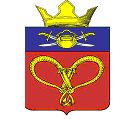 АДМИНИСТРАЦИЯ НАГАВСКОГО СЕЛЬСКОГО ПОСЕЛЕНИЯ КОТЕЛЬНИКОВСКОГО МУНИЦИПАЛЬНОГО РАЙОНА ВОЛГОГРАДСКОЙ ОБЛАСТИОб определении стоимости услуг, предоставляемых на территории Нагавского сельского поселения Котельниковского муниципального района Волгоградской области  согласно гарантированному перечню услуг по погребению, и требований к их качеству	В соответствии с Указом Президента Российской Федерации от 29.06.1996 г. № 1001 «О гарантиях прав граждан на предоставление услуг по погребению умерших, Федеральным законом от 12.01.1996 г. № 8-ФЗ «О погребении и похоронном деле», Федеральным законом от 06.10.2003 г. № 131-ФЗ «Об общих принципах организации местного самоуправления в Российской Федерации», постановлением правительства Российской Федерации от 24 января 2019 г. №32 «Об утверждении коэфициента индексации выплат, пособий и компенсаций в 2019 году», Законом Волгоградской области от 03.04.2007 г. № 1436-ОД «О погребении и похоронном деле в Волгоградской области»,  Уставом Нагавского сельского поселения Котельниковского района Волгоградской области, администрация Нагавского сельского поселения Котельниковского муниципального района Волгоградской области постановляет:Определить:-стоимость услуг, предоставляемых на территории Нагавского сельского поселения Котельниковского муниципального района Волгоградской области согласно гарантированному перечню услуг по погребению, возмещаемых за счет средств бюджета Волгоградской области, и требований к их качеству согласно приложению №1- стоимость услуг, предоставляемых на территории Нагавского сельского поселения Котельниковского муниципального района Волгоградской области согласно гарантированному перечню услуг по погребению за счет средств Пенсионного фонда Российской Федерации, Федерального бюджета, Фонда социального страхования Российской Федерации, и требований к их качеству согласно приложению № 2;- стоимость услуг, предоставляемых согласно гарантированному перечню услуг по погребению на территории Нагавского сельского поселения Котельниковского муниципального района Волгоградской области за счет средств Пенсионного фонда Российской Федерации, федерального бюджета, при отсутствии супруга (супруги), близких родственников, иных родственников либо законного представителя умершего или при невозможности осуществить ими погребение, а также при отсутствии иных лиц, взявших на себя обязанность осуществить погребение, и требований к их качеству согласно приложению № 3.  2. Считать утратившим силу: постановление администрации Нагавского сельского поселения от 01.02.2018 №8 «Об определении стоимости  услуг, предоставляемых на территории Нагавского сельского поселения Котельниковского муниципального района Волгоградской области согласно гарантированному перечню услуг по погребению, и требований к их качеству»;  3. Настоящее постановление вступает в силу со дня его подписания, подлежит официальному обнародованию и распространяет свое действие на правоотношения, возникшие с 01.02.2019 года.Глава Нагавского сельского поселения 			                        П.А.АлпатовПриложение № 1 к постановлениюАдминистрации Нагавского  сельского поселенияКотельниковскогомуниципального районаВолгоградской области От 01.02.2019 № 4СТОИМОСТЬ УСЛУГ, ПРЕДОСТАВЛЯЕМЫХ НА ТЕРРИТОРИИНАГАВСКОГО СЕЛЬСКОГО ПОСЕЛЕНИЯ КОТЕЛЬНИКОВСКОГО МУНИЦИПАЛЬНОГО РАЙОНА ВОЛГОГРАДСКОЙ ОБЛАСТИ СОГЛАСНО ГАРАНТИРОВАННОМУ ПЕРЕЧНЮ УСЛУГ ПО ПОГРЕБЕНИЮ, ВОЗМЕЩАЕМЫХ ЗА СЧЕТ СРЕДСТВ БЮДЖЕТА ВОЛГОГРАДСКОЙ ОБЛАСТИ, И ТРЕБОВАНИЯ К ИХ КАЧЕСТВУПриложение № 2 к постановлениюАдминистрации Нагавского  сельского поселенияКотельниковскогомуниципального районаВолгоградской области от 01.02.2019 № 4 СТОИМОСТЬуслуг, предоставляемых на территории Нагавского о сельского поселения Котельниковского муниципального района Волгоградской области согласно гарантированному перечню услуг по погребению за счет средств Пенсионного фонда Российской Федерации, федерального бюджета, Фонда социального страхования Российской Федерации, и требования к их качеству	Приложение № 3                                               к постановлению администрации  Нагавского сельского поселения                                                          Котельниковского муниципального районаВолгоградской области от ________2019г № ___СТОИМОСТЬ УСЛУГ, ПРЕДОСТАВЛЯЕМЫХ НА ТЕРРИТОРИИНАГАВСКОГО СЕЛЬСКОГО ПОСЕЛЕНИЯ КОТЕЛЬНИКОВСКОГО МУНИЦИПАЛЬНОГО РАЙОНА ВОЛГОГРАДСКОЙ ОБЛАСТИ СОГЛАСНО ГАРАНТИРОВАННОМУ ПЕРЕЧНЮ УСЛУГ ПО ПОГРЕБЕНИЮ УМЕРШИХ (ПОГИБШИХ), НЕ ИМЕЮЩИХ СУПРУГА, БЛИЗКИХ РОДСТВЕННИКОВ, ИНЫХ РОДСТВЕННИКОВ ЛИБО ЗАКОННОГО ПРЕДСТАВИТЕЛЯ УМЕРШЕГО ИЛИ ПРИ НЕВОЗМОЖНОСТИ ОСУЩЕСТВИТЬ ИМИ ПОГРЕБЕНИЕ, А ТАКЖЕ ПРИ ОТСУТСТВИИ ИНЫХ ЛИЦ, ВЗЯВШИХ НА СЕБЯ ОБЯЗАННОСТЬ ОСУЩЕСТВИТЬ ПОГРЕБЕНИЕ ЗА СЧЕТ СРЕДСТВ ПЕНСИОННОГО ФОНДА РОССИЙСКОЙ ФЕДЕРАЦИИ, ФЕДЕРАЛЬНОГО БЮДЖЕТА, ФОНДА СОЦИАЛЬНОГО СТРАХОВАНИЯ, И ТРЕБОВАНИЯ К ИХ КАЧЕСТВУПОСТАНОВЛЕНИЕот  01.02.2019                                                                    № 4N п/пПеречень услуг по погребениюХарактеристика работЕдиница измеренияСтоимость (руб.)1.Оформление документов, необходимых для погребенияОформления свидетельства о смерти1 оформлениебесплатно2.Предоставление и доставка гроба и других предметов, необходимых для погребения:1 услуга1644.0в том числе:2.1.Предоставление гробаГроб стандартный, строганный из натуральных пиломатериалов толщиной 25 - , обитый внутри пленкой, с ножками (размер 2,0 x 0,7 x 0,7)1 гроб1326.02.2.Доставка гроба и других предметов, необходимых для погребенияПогрузка в автокатафалк гроба и других предметов, необходимых для погребения, согласно счету-заказу, доставка гроба и других предметов, необходимых для погребения, в место нахождения тела (останков) умершего в назначенное время похорон и выгрузка (с подъемом предметов, необходимых для погребения, на первый этаж).Стоимостью доставки гроба и других предметов, необходимых для погребения, предусмотрена их доставка из салона магазина в место нахождения тела (останков) умершего на расстояние до  с учетом холостого пробега1 доставка (перевозка)318.03.Перевозка тела (останков) умершего на кладбищеВынос закрытого гроба с телом (останками) умершего рабочими специализированной службы (4 чел.) из помещения морга или дома и установка в автокатафалк, перевозка тела (останков) умершего на кладбище, перенос гроба с телом (останками) умершего к месту захоронения. В стоимость перевозки автокатафалком тела (останков) умершего входит перевозка от места нахождения тела (останков) умершего до кладбища на расстояние до , включая холостой пробег1 перевозка1875.04.Погребение тела (останков) умершего1 погребение2249.0В том числе:4.1.Рытье стандартной могилыРасчистка и разметка места могилы, рытье могилы вручную или механизированным способом с последующей доработкой вручную (размер 2,0 x 1,0 x 1,5)1 могила939,04.2.ЗахоронениеЗабивка крышки гроба, опускание гроба в могилу, засыпка могилы и устройство надмогильного холма, установка регистрационной таблички1 погребение401.04.3.Поднос гроба с телом на кладбище к могиле1 похороны909.0Итого стоимость услуг, предоставляемых согласно гарантированному перечню услуг на погребениеИтого стоимость услуг, предоставляемых согласно гарантированному перечню услуг на погребениеИтого стоимость услуг, предоставляемых согласно гарантированному перечню услуг на погребение1 погребение5768.0№ п\пПеречень услуг по погребениюХарактеристика работЕдиница измеренияСтоимость (руб.)1Оформление документов, необходимых для погребенияОформление свидетельства о смерти1 оформление бесплатно2Предоставление и доставка гроба и других предметов, необходимых для погребения61 услуга1852.47в том числе:2.1.Предоставление гробаГроб стандартный, строганный из натуральных пиломатериалов толщиной 25-32 мм, обитый внутри пленкой, с ножками (размер 2,0х0,7х0,7)1 гроб1417.542.2Доставка гроба и других предметов, необходимых для погребенияПогрузка в автокатафалк гроба и других предметов, необходимых для погребения, согласно счету-заказу, доставка гроба и других предметов, необходимых для погребения, вместо нахождения тела (останков) умершего в назначенное время похорон и выгрузка (с подъемом предметов, необходимых для погребения, на первый этаж).  Стоимостью доставки гроба и других предметов, необходимых для погребения, предусмотрена их доставка из салона магазина в местонахождение тела (останков) умершего на расстояние до 25 км с учетом холостого пробега.1 доставка (перевозка)434.933Перевозка тела (останков) умершего на кладбищеВынос закрытого гроба с телом (останками) умершего рабочими специализированной  службы (4 чел.) из  помещения морга или дома и установка  в автокатафалк, перевозка тела (останков) умершего на кладбище, перенос гроба с телом (останками) умершего к месту захоронения. В стоимость перевозки автокатафалком тела (останков) умершего входит перевозка от места нахождения тела (останков) умершего до кладбища на расстояние до 20,5 км. включая холостой пробег1 перевозка2042.054Погребение тела (останков) умершего1 погребение2051.95в том числе:4.1.Рытье стандартной могилыРасчистка и разметка места могилы, рытье могилы вручную или механизированным способом с последующей доработкой вручную (размер 2,0х1,0х1,5)1 могила1102.004.2ЗахоронениеЗабивка крышки гроба, опускание гроба в могилу, засыпка могилы и устройство надмогильного холма, установка регистрационной таблички1 погребение628.154.3 Поднос гроба с телом на кладбище к могиле1 похорон321.80Итого стоимость услуг, предоставляемых согласно гарантированному перечню услуг на погребениеИтого стоимость услуг, предоставляемых согласно гарантированному перечню услуг на погребениеИтого стоимость услуг, предоставляемых согласно гарантированному перечню услуг на погребение1 погребение5946.47	№ п\пПеречень услуг по погребениюХарактеристика работЕдиница измеренияСтоимость (руб.)1Оформление документов, необходимых для погребенияОформление свидетельства о смерти1 оформление бесплатно2Предоставление и доставка гроба и других предметов, необходимых для погребения, в том числе:1 услуга1852,472.1.Предоставление гробаГроб стандартный, строганный из натуральных пиломатериалов толщиной 25-32 мм, обитый внутри пленкой, с ножками (размер 2,0х0,7х0,7)1 гроб1417,542.2Доставка гроба и других предметов, необходимых для погребенияПогрузка в автокатафалк гроба и других предметов, необходимых для погребения, согласно счету-заказу, доставка гроба и других предметов, необходимых для погребения, вместо нахождения тела (останков) умершего в назначенное время похорон и выгрузка (с подъемом предметов, необходимых для погребения, на первый этаж).  Стоимостью доставки гроба и других предметов, необходимых для погребения, предусмотрена их доставка из салона магазина в местонахождение тела (останков) умершего на расстояние до 25 км с учетом холостого пробега.1 доставка (перевозка)434,933Перевозка тела (останков) умершего на кладбищеВынос закрытого гроба с телом (останками) умершего рабочими специализированной  службы (4 чел.) из  помещения морга или дома и установка  в автокатафалк, перевозка тела (останков) умершего на кладбище, перенос гроба с телом (останками) умершего к месту захоронения. В стоимость перевозки автокатафалком тела (останков) умершего входит перевозка от места нахождения тела (останков) умершего до кладбища на расстояние до 20,5 км. включая холостой пробег1 перевозка1614,424.Облачение телаОблачение тела в х/б ткань 2-3 м1 похороны427,635Погребение тела (останков) умершего1 погребение2051,95в том числе:5.1.Рытье стандартной могилыРасчистка и разметка места могилы, рытье могилы вручную или механизированным способом с последующей доработкой вручную (размер 2,0х1,0х1,5)1 могила1102,005.2ЗахоронениеЗабивка крышки гроба, опускание гроба в могилу, засыпка могилы и устройство надмогильного холма, установка регистрационной таблички1 погребение628,155.3 Поднос гроба с телом на кладбище к могиле1 похороны321,80Итого стоимость услугИтого стоимость услугИтого стоимость услуг1 похороны5946,47